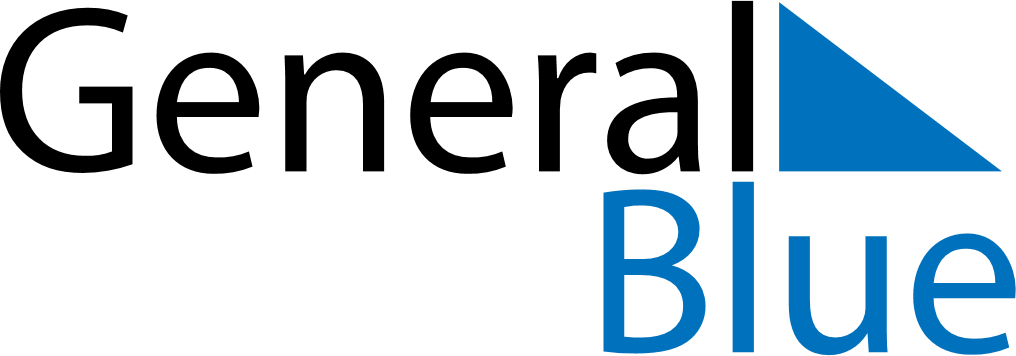 December 2027December 2027December 2027December 2027BrazilBrazilBrazilSundayMondayTuesdayWednesdayThursdayFridayFridaySaturday123345678910101112131415161717181920212223242425Christmas EveChristmas EveChristmas Day26272829303131New Year’s EveNew Year’s Eve